Loqate, A GBG Solution Release Notes – Verify API2022Q2.0 Major ReleaseCase ResolutionsPlease visit https://support.loqate.com/2022q2-0-resolved-cases/ for a list of all cases resolved in this release. If you would like more details on any of the solved cases listed, please contact LoqateSupport@gbgplc.com for further information. Local API NoticesThis is to inform our customers that in this 2022Q2.0 release we have made no major changes to the API there are two minor improvement.Local API ImprovementsInstallation InstructionsPlease remember to update both the program files and the reference data and please install these to a new fresh folder location. The improvements are tied to the data in the Global Knowledge Repository and the Local API. When updating the data, it is recommended to use a new data folder each time in order to ensure the latest dataset is installed properly. If you need any assistance with the upgrade of the Local API or the data update process, please contact GBG Loqate Support.The setup wizard for the Local API can be obtained from our SFTP server. Please contact your account manager to retrieve the SFTP information. If you do not know who your account manager is, please contact the support team at LoqateSupport@gbgplc.com.Case NumberChange DescriptionCategoryCountryExample AddressCAS-70258-M0H2Q7Fixed SERP crash when Canada postal code has less than 3 characters.APICANAddress1: 10|3021 Birds Hill RoadLocality: East St. PaulAdministattiveArea: ManitobaPostalcode: MBCountry: CABefore Image Before Image Before Image After ImageAfter Image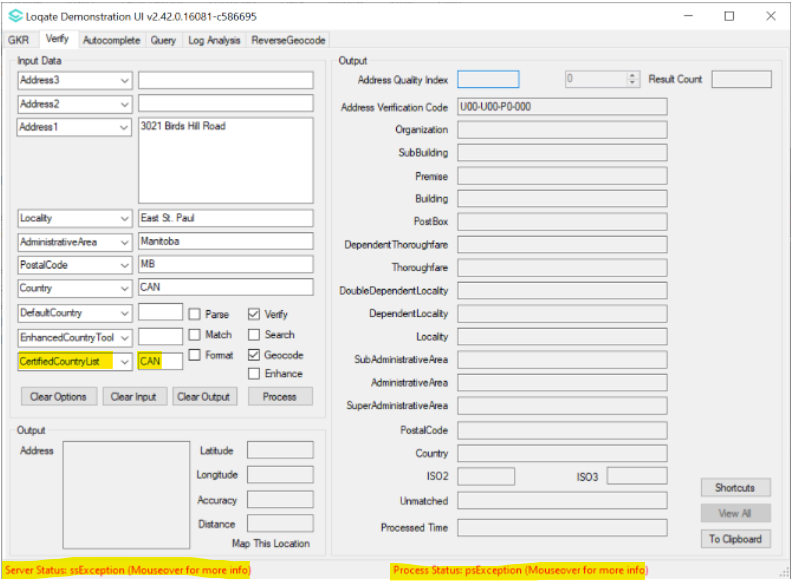 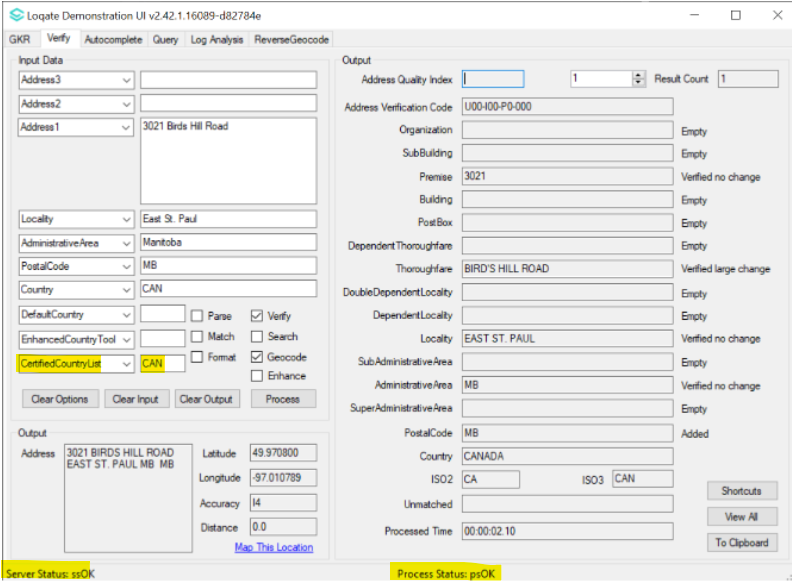 Case NumberChange DescriptionCategoryCountryExample AddressCAS-68244-P9D9W4Improvement of processing speed for address containing "~" in the input address.APIJPNAddress1: 1CHOUME2BAN
Address2: RUSUKUU~EAA2102  
Locality: TAKATSUKISHIAKUTAGAWACHOU
PostalCode: 5691123
Country: JPNBefore Image Before Image Before Image After ImageAfter Image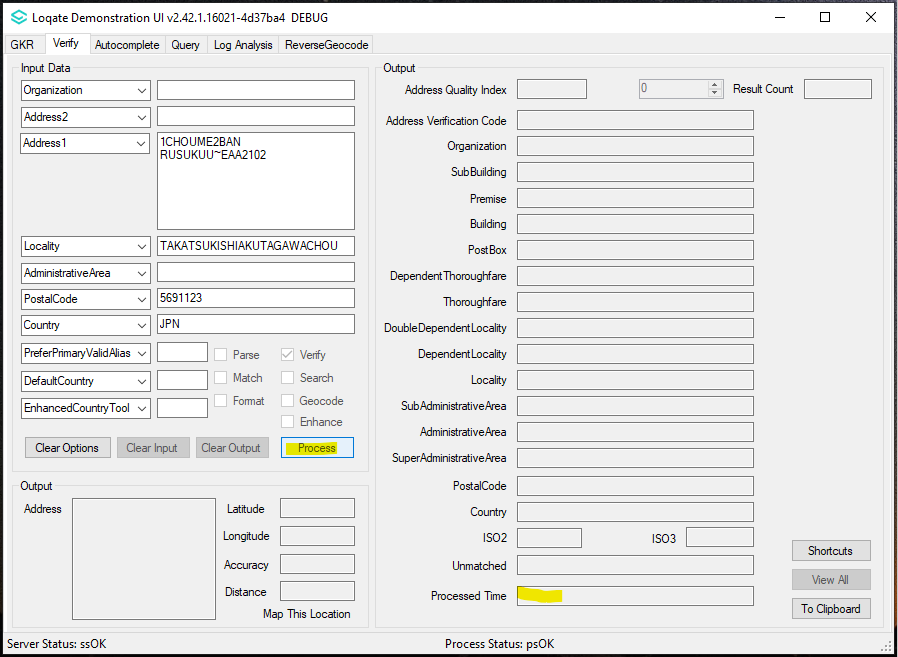 2022Q1.1: This is running more than 30 minutes that it is unable to complete the verification process2022Q1.1: This is running more than 30 minutes that it is unable to complete the verification process2022Q1.1: This is running more than 30 minutes that it is unable to complete the verification process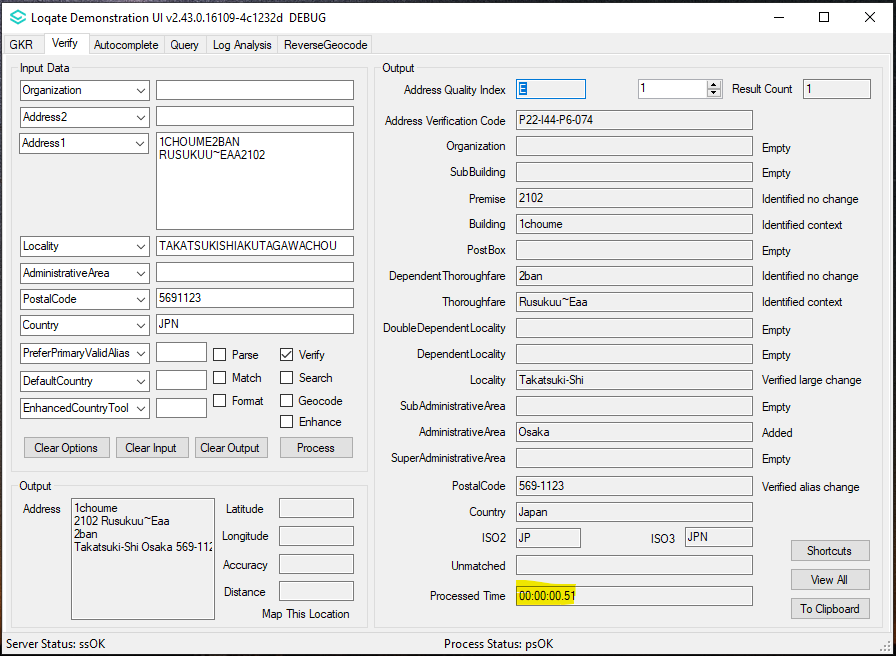 2022Q2.0: The engine processes the address around 51ms to complete the verification2022Q2.0: The engine processes the address around 51ms to complete the verification